Combine the sentences or break up run-on sentences.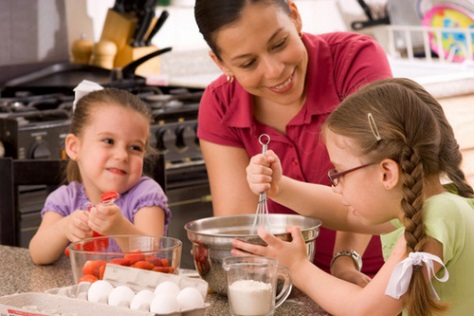 1. Two girls are helping their mom. They are helping her mix ingredients in a bowl.______________________________________________________________     ______________________________________________________________	2.  The mom cracked an egg and her daughter cracked an egg and put them in the bowl.      _______________________________________________________________________________________________________      3. The kids were hungry for dinner. They wanted to make French toast. They asked their        mom to make some. ________________________________________________________________________________      ________________________________________________________________________________________________________     4. On Saturday mornings, they like to make breakfast with their mom and they usually make         eggs and toast and sometimes they make pancakes or waffles.       ________________________________________________________________________________________________________      ________________________________________________________________________________________________________Combine the sentences or break up run-on sentences.1. Two girls are helping their mom. They are helping her mix ingredients in a bowl.______________________________________________________________     ______________________________________________________________	2.  The mom cracked an egg and her daughter cracked an egg and put them in the bowl.      _______________________________________________________________________________________________________      3. The kids were hungry for dinner. They wanted to make French toast. They asked their        mom to make some. ________________________________________________________________________________      ________________________________________________________________________________________________________     4. On Saturday mornings, they like to make breakfast with their mom and they usually make         eggs and toast and sometimes they make pancakes or waffles.       ________________________________________________________________________________________________________      ________________________________________________________________________________________________________